Конспект  по лепкеТема: "Строительство дома "Цель: познакомить с новым способом лепки- берельеф, лепить по контуру.К нам за помощью обратился домовёнок Кузя, ему нужен дом- Дети, а какие бывают дома? Из каких частей состоят дома?покажите ребёнку картинки домов  родного города, где изображены одноэтажные дома , двухэтажные и.т.д. Дети рассматривают иллюстрации домов и определяют, из каких частей состоят дома, какие они, называют их отличительные особенности.-Ребята, из какого материала строят дома?  (из кирпича, из камня, из дерева и т.д.)- А кто работает на стройке? (строители)- Мы с вами тоже превратимся в строителей и построим Кузе многоэтажный дом из пластилина.Физминутка «Строим дом». Дети выполняют действия в соответствии с текстом:Стук-стук молотком,              Строим, строим новый дом.Ты, пила, пили быстрей,  Домик строим для людей.       1. Для начала следует подготовить все необходимые материалы, чтобы не отвлекаться впоследствии от интересной работы. Стены домика могут быть деревянными, тогда вам понадобится коричневый пластилин, сымитировать черепичную крышу можно посредством серой массы, а некоторые яркие цвета, в том числе голубой, позволят создать окошки или двери. 2. Разомните несколько коричневых кусочков пластина в руках и скатайте из них длинные колбаски одинаковой длины и толщины. 3. Начинайте крепить полученные колбаски на стены домика, имитируя бревнышки. 4. Покройте все стены домика. Если колбаски разного размера, то лишнее можно обрезать стекой. 5. Вырежьте из бросового картона прямоугольник, согните его пополам в виде крыши. Налепите на всю поверхность серый пластилин. 6. Острием стеки изобразите черепицу. 7. Налепите крышу на заготовку для домика. Угловой просвет скройте за треугольной лепешкой. Необходимо создать 2 такие лепешки одинакового размера и приклеить с двух сторон. 8. Налепите дополнительные детали: окошки и ставни, дымоход, чтобы завершить внешнюю облицовку домика. Дверь впоследствии можно вырезать канцелярским ножом, чтобы ребенок смог заглянуть внутрь. Домик из пластилина готов. Теперь можно играть с новой интересной игрушкой, выполненной своими руками.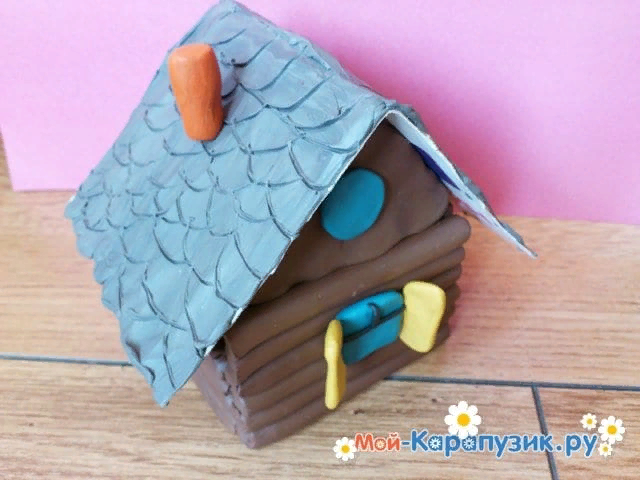 